Partnerships Advancing Student SuccessDivision of Teaching and Learning New Jersey Department of Education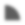 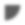 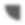 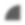 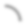 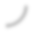 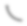 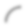 Mathematics InstructionWhat Students Learn In 3rd Grade Mathematics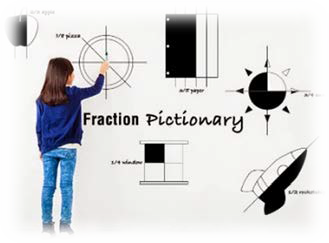 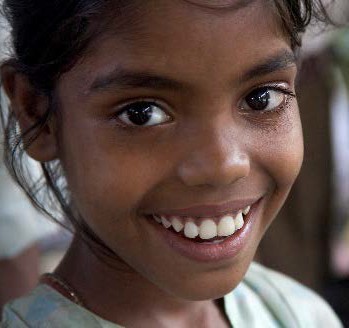 In grade three, students will continue to build their concept of numbers, developing an understanding of fractions as numbers. They will learn the concepts behind multiplication and division and apply problem-solving skills and strategies for multiplying and dividing numbers up through 100 to solve word problems. Students will also make connections between the concept of the area of a rectangle and multiplication and addition of whole numbers.Activities in these areas will include:Understanding and explaining what it means to multiply or divide numbersMultiplying all one-digit numbers from memory (knowing their times table)Multiplying one-digit numbers by multiples of 10 (such as 20, 30, 40)Solving two-step word problems using addition, subtraction, multiplication, and divisionUnderstanding the concept of areaRelating the measurement of area to multiplication and divisionUnderstanding fractions as numbersUnderstanding and identifying a fraction as a number on a number lineComparing the size of two fractionsExpressing whole numbers as fractions and identifying fractions that are equal to whole numbers (for example, recognizing that 3⁄1 and 3 are the same number)Measuring weights and volumes and solving word problems involving these measurementsRepresenting and interpreting data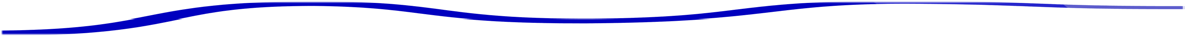 x	= 5 groups of 3 tens = 15 tens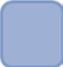 =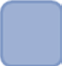 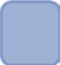 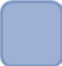 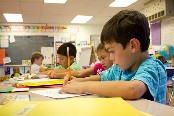 Tens	Hundreds	Tens	Ones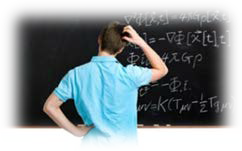 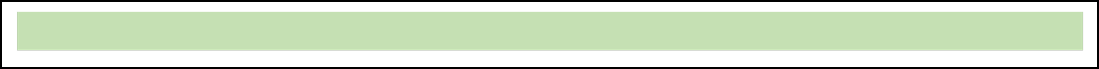 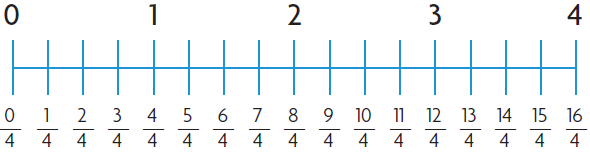 Here are a few examples of how students will develop and use their understanding of place value in grade 3.Here are a few examples of how students will develop and use their understanding of place value in grade 3.Here are a few examples of how students will develop and use their understanding of place value in grade 3.Built on knowledge and skills fromprior grade levelPerforming on Grade LevelPreparing for next grade levelGrade Two MathematicsUnderstand that 100 can be thought of as a bundle of ten tens—called a “hundred”Understand that the three digits of a three-digit number represent amounts of hundreds, tens, and ones (place value)Add and subtract numbers through 1000 using what students have learned about place valueGrade Three MathematicsUse place value understanding to round whole numbers to the nearest 10 or 100Quickly and accurately add and subtract numbers through 1000 using knowledge of place valueUse place value understanding to multiply and divide numbers up through 100Multiply one-digit whole numbers by multiples of 10 between 10 and 90.For example, 9×80 or 5×60Grade Four MathematicsUse place value understanding to round multi-digit whole numbers to any placeUse place value understanding to find the product of two multi-digit numbersRecognize that in a multi-digit whole number, a digit in one place represents ten times what it represents in the place to its rightCompare two multi-digit numbers based on the meanings of the digits in each place, using the symbols > (more than), = (equal to), and < (less than)Built on knowledge and skillsfrom prior grade levelPerforming on Grade LevelPreparing for next grade levelGrade Two MathematicsBreak circles and rectangles into two, three, or four equal partsDescribe parts of a whole using the words halves, thirds, half of, a third of, etc.Describe a whole as two halves, three thirds, four fourths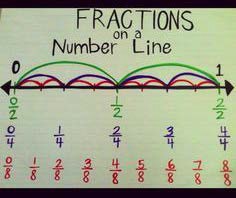 Grade Three MathematicsDetermine a fraction’s place on a number line by defining the length from 0 to 1 as the whole and “cutting it” into equal partsUnderstand two fractions as equal if they are the same size or at the same point on a number lineCompare the size of two different fractions of the same size object. For example, which is bigger, 1⁄8 of a pizza or 1⁄6 of that same pizza?Grade Four MathematicsBreak down a fraction into smaller fractions with the same denominator, or bottom number, in more than one way(3⁄8 = 1⁄8+1⁄8+1⁄8 = 2⁄8+ 1⁄8)Explain why a fraction is equal to another fractionAdd and subtract mixed numbers (whole numbers mixed with fractions, such as 1 1⁄5) with the same denominatorsMultiply a fraction by a whole number